Questions? Contact me at www.diane_bruns@rimsd.k12.ca.us or via my website, at www.rimsdbruns.weebly.com         Spelling: Winter Holiday WordsHanukkah	______________________dreidel		______________________latkes		______________________miracle		______________________mistletoe	______________________Christmas	______________________nativity		______________________reindeer	______________________sleigh		______________________posada		______________________tamales	______________________Kwanza		______________________tradition	______________________celebration	______________________customs	______________________Dear Parents and Guardians,          To accommodate the bus schedules, please note that this week on Wednesday we will have a regular-length school day instead of a minimum day, but on Thursday, Dec. 20th, school will dismiss at 12:20 (30 minutes earlier than on a normal minimum day).  	Our class is planning on a Holiday Party with tacos, rice, and dessert for Wednesday’s lunch. Please be sure to notify me if you are unable to bring what your child volunteered to contribute.  Thank you!Happy Holidays!Imagine, Believe,  Achieve!Monday17THTuesday18thWednesday19thThursday 20thFriday 21stReading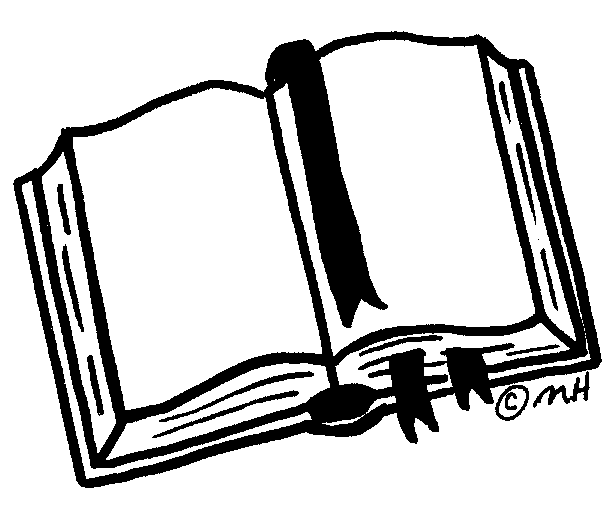 SSR/AR Blood on the River: Jamestown1607Computer Lab8:45- 9:45SSR/ARStudies Weekly #15DUEComputer Lab8:45- 9:45Have a wonderful Winter Break!Language 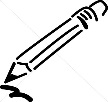 ArtsPE Today!8:30-9:20Share “My Present Came Alive!”Cards and LettersHolidayActivities Spelling            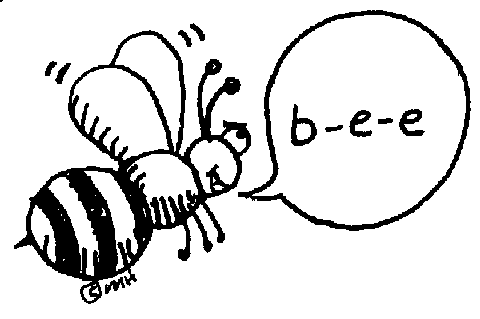 Spelling Sentences        (Pick 10)Spelling CityWord GamesSpelling CityWord GamesSpelling TestMath  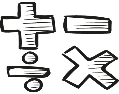 Go Math!4.7Go Math 4.8Go Math4.9Multiplying Decimals TestScience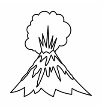 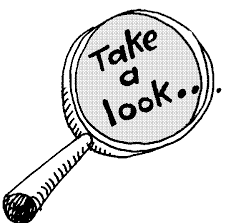 Share “My Present Came Alive!”Blood on the River: Jamestown1607Holiday Fiesta Lunch and MovieWinter Breaks begins 12:20 PMHistory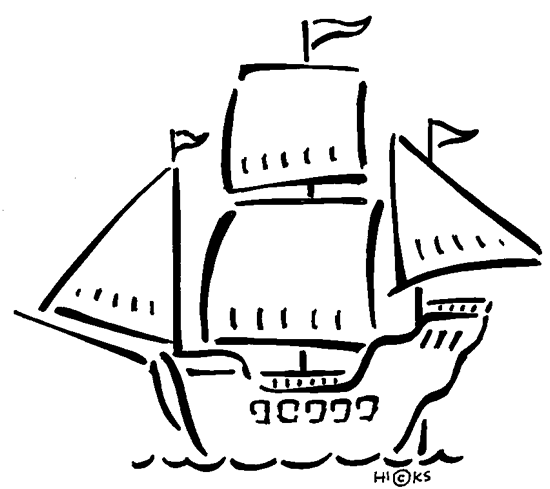 Chapter 4 Lesson 4 and ReviewChapter 4Open Book TestHomework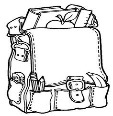 Finish today’s assignments&Read for 20minReading LogFinish today’s assignments&Read for 20minReading LogFinish assignments&Read for 20 minReading LogSee you back on January 7th!